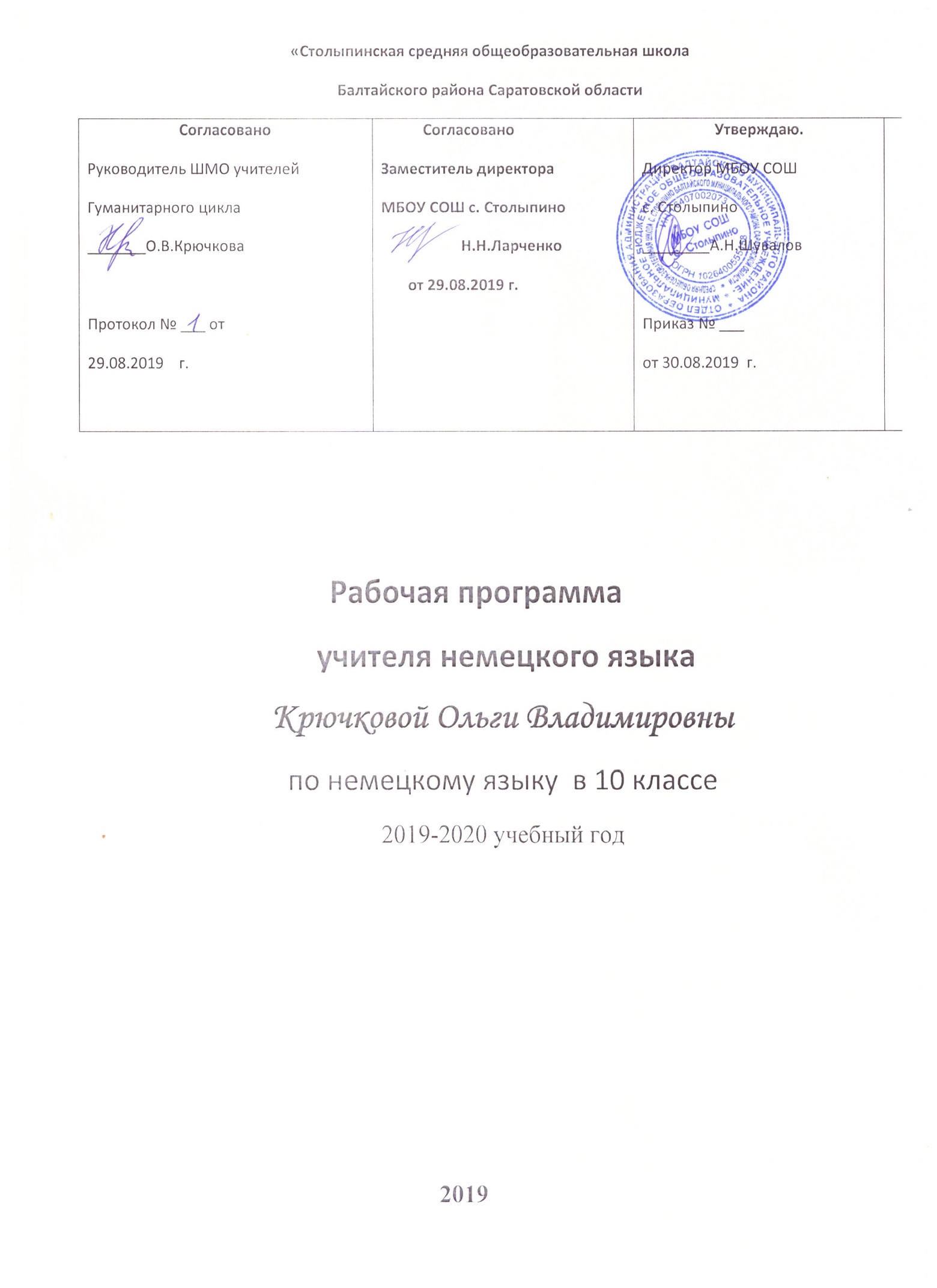                                        Паспорт программыТип программы – программа основного общего образования/среднего (полного) общего образования.Статус программы – рабочая программа учебного курса.Назначение программы – для обучающихся образовательная программа обеспечивает реализацию их права на информацию об образовательных услугах, права на выбор образовательных услуг и права на гарантию качества получаемых услуг;				- для педагогических работников программа определяет приоритеты в содержании образования и способствует интеграции и координации деятельности по реализации общего образования;				- для администрации МОУ программа является основанием для определения качества реализации основного общего образования/среднего (полного) общего образования.Категория обучающихся – учащиеся 10-х классовСроки освоения программы – 1 год.Объем учебного времени – 102 часа.Форма обучения – очная.Режим занятий – 3 часа в неделю.Формы контроля – входной, промежуточный, итоговый контроль; тест, защита проекта, самостоятельная работа.Пояснительная записка1. Статус программы            Рабочая программа по немецкому языку для 10класса к учебнику «Deutsch, Kontakte. Немецкий язык, контакты»  Г.И. Ворониной для общеобразовательной школы составлена на основе новых государственных стандартов по иностранному языку: 2 – 11 классы, 2004 г.,  авторской программы  общеобразовательных учреждений «Немецкий язык. 10-11 классы » под редакцией Г.И.Ворониной, 2005 год и с учётом федерального компонента государственного стандарта основного общего образования.          Программа является средством управления процессом обучения немецкому языку как первому иностранному языку в 10-11 классах общеобразовательных учреждений.         Программа конкретизирует содержание предметных тем образовательного стандарта, дает распределение учебных часов по темам курса и показывает последовательность изучения тем и языкового материала с учетом логики учебного процесса, возрастных особенностей учащихся 10класса, межпредметных и внутрипредметных связей. Программа реализует следующие основные функции:информационно-методическую;организационно-планирующую;контролирующую.Информационно-методическая функция позволяет всем участникам учебно-воспитательного процесса получить представление о целях, содержании, общей стратегии  образования, воспитания и развития школьников средствами учебного предмета, о специфике каждого этапа обучения.Организационно-планирующая функция предусматривает выделение этапов обучения, определение  количественных и качественных характеристик учебного материала и уровня подготовки учащихся по иностранному языку на каждом этапе.Контролирующая функция заключается в том, что программа, задавая требования к содержанию речи, коммуникативным умениям, к отбору языкового материала и к уровню обученности школьников на каждом этапе обучения, может служить основой для сравнения полученных в ходе контроля результатов.Предвосхищая разносторонность образовательных интересов, методико-дидактическое пространство учебника структурируется с учётом возрастных и психологических особенностей учащихся старших классов и побуждает  к творческой коммуникативной и познавательно-поисковой деятельности.2. Общая характеристика учебного предмета «Немецкий язык»	Основное назначение немецкого языка состоит в формировании коммуникативной компетенции, т.е. способности и готовности осуществлять иноязычное межличностное и межкультурное общение с носителями языка. Немецкий язык как учебный предмет характеризуется межпредметностью (содержанием речи на иностранном языке могут быть сведения из разных областей знания, например, литературы, искусства, истории, географии, математики и др.); многоуровневостью (с одной стороны необходимо овладение различными языковыми средствами, соотносящимися с аспектами языка: лексическим, грамматическим, фонетическим, с другой -  умениями в четырех видах речевой деятельности); полифункциональностью (может выступать как цель обучения и как средство приобретения сведений в самых различных областях знания).          Являясь существенным элементом культуры народа – носителя данного языка и средством передачи ее другим, немецкий язык,  способствует формированию у школьников целостной картины мира. Владение немецким языком повышает уровень гуманитарного образования школьников, способствует формированию личности и ее социальной адаптации к условиям постоянно меняющегося поликультурного, полиязычного мира.           Немецкий язык расширяет лингвистический кругозор учащихся, способствует формированию культуры общения, содействует общему речевому развитию учащихся. В этом проявляется взаимодействие всех языковых учебных предметов, способствующих формированию основ филологического образования школьников.          Программа учебного курса для уч-ся 10 класса нацелена на  реализацию личностно-ориентированного, коммуникативно-когнитивного, социокуль-турного и  деятельностного  подходов к обучению немецкому языку.         Личностно-ориентированный подход, ставящий в центр учебно-воспитательного процесса личность ученика, учет его способностей, возможностей и склонностей, предполагает особый акцент на социокультурной составляющей иноязычной коммуникативной компетенции. Это должно обеспечить культуроведческую направленность обучения, приобщение школьников к культуре страны/стран изучаемого языка, лучшее осознание культуры своей собственной страны, умение ее представить средствами иностранного языка, включение школьников в диалог культур.Содержание учебного курса1.Цели  и задачи обучения немецкому языку уч-ся 10 класса         УМК для уч-ся 10 класса представляет собой учебную базу, на основе которой осуществляется:овладение речевыми навыками в опосредованной и неопосредованной формах;обогащение новыми страноведческими, культуроведческими и социокультурными знаниями о странах изучаемого языка (и в первую очередь о Германии);воспитание и развитие коммуникативно-ориентированной личности, способной участвовать в межкультурной коммуникации.Основные цели обучения:Воспитательная:формирование уважения к языку и культуре носителей языка;воспитание коммуникативно-речевого такта, коммуникабельности в общении со сверстниками и взрослыми;воспитание активности в решении коммуникативных и познавательно-поисковых задач;приобщение к самостоятельному выполнению заданий, работе со справочной литературой, зарубежными источниками информации.         Образовательная:ознакомление со стилем и образом жизни зарубежных сверстников;формирование готовности к осмыслению социокультурных особенностей страны изучаемого языка;культуроведческое обогащение за счёт сведений о культурных ценностях и культурной жизни народов стран изучаемого языка;приобщение к активному участию в диалоге культур.        Развивающая:развитие языковых способностей и устойчивого интереса к изучению немецкого языка;развитие потребности в самообразовании;развитие интеллектуальных способностей; развитие общеучебных умений Практическая:формирование коммуникативных умений и речевых навыков, обеспечивающих познавательно-коммуникативные потребности учащихся старших классов;обучение иноязычному общению в контексте диалога культур;обучение этике дискуссионного общения и этике межличностного общения;формирование умений анализировать и сравнивать сведения и факты родной и иноязычной культуры.        В конечном итоге предполагается достижение коммуникативной компетенции.2.Особенности обучения немецкому языку уч-ся 10класса             Обучение немецкому языку на старшем этапе направлено на дальнейшее развитие социальных, творческих, познавательных и языковых способностей уч-ся, ответственного поведения в собственном лингвосоциуме и вне его, т.е. в странах изучаемого языка. На этапе, как и на предыдущих, важно целенаправленно формировать способности к интеллектуально – эмоциональному восприятию немецкого языка и культуры и, следовательно, развивать правильное понимание культурных традиций, обычаев, особенностей поведения носителей немецкого языка.              Предлагаемые на старшем этапе обучения задания отличаются своей сложностью не только в языковом, но и в содержательном плане. Они требуют от уч-ся аргументированно выражать своё мнение, находить для этого необходимые доказательства, связывать изолированную информацию в единое целое, анализировать и выявлять противоречия, обосновывать свою точку зрения и т.д. При этом устные и письменные высказывания уч-ся характеризуются большей степенью свободы, связанностью и логичностью, большим объёмом, разнообразием речевых средств, используемых адекватно целям и ситуации общения.               Особое внимание уделяется работе с текстами, в рамках которой ставится задача развивать у уч-ся умение анализировать как  современные, так и классические тексты различных типов, стилей и жанров. В 10 – 11 классах значительно увеличивается   объём текстов как для чтения, так и для аудирования. Текст является источником лингвистической, социокультурной информации.   Он обогащает знания уч-ся о культуре стран изучаемого языка, вооружает их информацией и опытом, которые могут быть использованы в реальном непосредственном и опосредственном общении.                  Используемые в учебном процессе тексты и задания призваны не только совершенствовать речевые и языковые способности уч-ся,  но и развивать у них способность к рефлексии собственного поведения ( речевого и неречевого), их мыслей и чувств.На старшем этапе обучения выдвигаются также и профессионально-ориентировочные задачи, для успешного решения которых необходимо последовательно показывать уч-ся практическую значимость немецкого языка для их будущей профессии, знакомить их с основной терминологией той или иной профессиональной сферы.3.Принципы обучения, положенные в основу учебного курсапо немецкому языку в 10классе                     В контексте коммуникативно-деятельностного подхода наиболее существенными принципами обучения являются следующие:Коммуникативно-когнитивный принцип, который предполагает  развитие способности уч-ся к самостоятельной познавательно-поисковой деятельности, стимулирующей осознанное овладение коммуникативно-прагматическими умениями применять приобретённые знания в практике межличностного  общения в ситуациях делового партнёрства;Принцип ориентированности на личность ученика   связан с учётом                 познавательных интересов и жизненных потребностей уч-ся. В соответствии с этим принципом на занятиях  развиваются субъектно-объектные отношения, учитель и ученик становятся равноправными участниками образовательного процесса.Принцип межкультурнго общения  предполагает формирование социокультурного кругозора уч-ся, позволяющего воспитывать и развивать  способности толерантно и уважительно относиться к чужому образу   и стилю жизни, сравнивать и сопоставлять исторические и культурные явления и факты, находить сходства и различия в языковой и культурной картинах мира собственной страны и страны изучаемого языка.Принцип функциональной направленности образовательного процесса выражается  в том, что обучение всем видам речевой деятельности  осуществляется на основе аутентичного и достоверного текстового материала в ситуациях, адекватных реальной практике повседневного общения носителей языка в разных сферах общественной деятельности.Принцип обучения в социальном контексте ориентирован на формирова-ние социолингвистических знаний и коммуникативно-прагматических умений, необходимых для использования немецкого языка в  социальном контексте, а именно:   умений выбирать и использовать формулы приветствия, общения, условностей при ведении диалога; знаний народной мудрости.Принцип интегративности проявляется в межпредметной обусловленности обучения. Немецкий язык, интегрируясь в предметные области отечественной и зарубежной художественной литературы, искусства, обществознания, способствует формированию целостной картины мировидения.Принцип конструктивности и ситуативности,  т.е. такой организации  обучения, когда учитель не руководит учениками, а оказывает им помощь, поддержку, даёт советы. От уч-ся требуется большая инициативность, самостоятельность и ответственность при овладении знаниями, практическими навыками работы с информацией, извлекаемой из текста, коммуникативно-речевыми умениями межличностной коммуникации в ситуациях делового партнёрства.Принцип взаимосвязанного обучения всем видам речевой деятельности находит отражение в системе заданий и упражнений, ориентированных на обучение восприятию, пониманию, осмыслению, переработке и воспроизведению информации в определённом контексте ситуации общения.Содержание образования в 10 классеБазовый уровень для 10  класса предусматривает целенаправленность обучения с ориентацией на достижение конкретного конечного результата; обеспечение высокой мотивации к изучению и использованию языка в разнообразных формах общения; коммуникативная направленность процесса обучения. Иностранный язык – средство общения, обмена информацией, а также средство, служащее получению значимой информации из области жизни сверстников в Германии. формирование у учащихся общеучебных умений и навыков, универсальных способов деятельности и ключевых компетенций в следующих направлениях:В области  аудирования старшие школьники учатся:понимать полно и точно в аудиозаписи высказывания учителя, речь одноклассников, зарубежных сверстников в форме кратких сообщений, обмена мнениями, короткого телефонного разговора, а также прагматические тексты;понимать основное содержание аутентичных текстов таких жанров, как описание, повествование, сообщение, актуальная информация, содержащих незначительное количество незнакомых слов, о значении которых можно догадаться по контексту, по сходству с родным языком, по словам-интернационализмам;понимать нужную или особо значимую информацию из аутентичного текста-рекламы, объявления, прогноза погоды, сообщения, письма, интервью.В области говорения  школьники старших классов овладевают умениями                                            диалогической и монологической речи.Диалогическая речьвежливо представляться и представлять других;выражать просьбу, пожелание, недоумение, радость, разочарование, надежду, согласие и  несогласие, приносить и принимать извинения;инсценировать диалог, интервью, разговор, беседу по прочитанному тексту;обмениваться впечатлениями о будущей профессии или о дальнейшем обучении;проводить опрос собеседников по разным жизненным проблемам.Монологическая речьвысказываться по содержанию текста;высказываться по содержанию иллюстративного, фотографического материала с опорой на ключевые пункты;передавать содержание аудио - и визуального текста;делать доклад или сообщение по заданной проблеме;высказываться по содержанию текста или информации, полученной самостоятельно из газет, журналов, книг.В области чтения  формируются  рецептивные, репродуктивные, и продуктивные умения.Рецептивные умения:понимать общее содержание  прочитанного с выделением основного смысла, идеи, личностно – значимой информации;извлекать из прочитанного нужный факт или событие;прогнозировать события и факты, опираясь на заголовок, комментарий, иллюстративный и фотографический материал с последующим обсуждением в парах или группе.Репродуктивные умения:воспроизводить прочитанное с опорой на ключевые слова, план, наводящие вопросы;делить текст на смысловые части, выделять в них главное;сокращать, упрощать текст путём устранения второстепенной информации в целях последующей передачи его содержания в диалогической или монологической формах.Продуктивные умения:обсуждать проблемы, заключённые в тексте, в разнообразных ситуацияхобщения, используя новые языковые и речевые средства;передавать содержание услышанной или прочитанной информации;писать текст личного и делового письма с соблюдением правил речевого этикета, заполнять формуляры и анкеты.В области письменной речи  учащиеся овладевают умениями:писать текст личного и делового письма с соблюдением правил речевого этикета, заполнять формуляры и анкеты;писать небольшие сочинения и творческие работы в процессе выполнения проекта или в ходе подготовки к уроку-конференции;писать статьи и заметки для школьной (классной) стенгазеты.Языковая компетенция  формируется в различных видах речевой деятельности, которая осуществляется как в устной, так и в письменной форме.Орфографический аспект речи предполагает знание знаков  и правил пунктуации, общеизвестных символов, правил правописания, умение соотносить знаки пунктуации с членением и интонационным оформлением текста.Фонетический аспект речи  предполагает  знание и умение воспринимать и воспроизводить фонетическую организацию слов, ударение, ритм, интонацию в различных типах предложений.Лексический аспект речи  требует знания словарного состава  языка,  вклю-чающего лексические и грамматические элементы.Лексические  элементы:отдельные слова;устойчивые сочетания.Продуктивный словарный минимум составляет 250 лексических единиц. Однако продуктивный лексический запас обогащается за счёт индивидуаль-ного словаря уч-ся, в процессе выполнения творческих  самостоятельных заданий, а также в ходе общения с носителями  языка.  Рецептивный словарный минимум включает 700-750 лексических единиц, он может пополняться за счёт самостоятельного приобретения новых знаний из области немецкой истории, культуры, литературы.     Грамматические  элементы:артикли;личные местоимения;указательные местоимения;вопросительные местоимения;относительные местоимения;притяжательные местоимения;предлоги, управляющие дательным падежом;предлоги, управляющие  винительным падежом;вспомогательные глаголы;модальные глаголы.Грамматический аспект речи  содержит элементы и структуры, обеспечивающие грамматическую правильность речи. Программой предусматривается систематизация грамматических явлений, которыми учащиеся овладели на предыдущих ступенях обучения, и закрепление структур, представляющих определённые трудности в коммуникативной практике. Грамматический материал:классификация имён прилагательных;склонение имён прилагательных;модальные глаголы;сослагательное наклонение модальных глаголов и вспомогательного глагола sein;образование сложных существительных;местоимённые наречия;порядок слов в придаточном предложении;спряжение модальных глаголов;употребление инфинитива без частицы zu после модальных глаголов;порядок слов в сложном предложении с союзами wenn, dass, weil, den, als;степени  сравнения имён прилагательных;употребление инфинитива с частицей zu;инфинитивный оборот с ohne … zu;формы прошедшего времени    Präteritum   и  Perfekt;кондиционалис I;придаточные определительные;конструкция   haben/sein + zu + Infinitiv.Социокультурная  компетенция  формируется в процессе приобретения актуальной страноведческой и культуроведческой информации о странах изучаемого языка. Такая информация в учебно-методическом комплекте «Deutsch, Kontakte» для уч-ся 10 класса охватывает следующие области:1.Повседневная жизнь.2.Условия жизни.3.Межличностные отношения.4.Система ценностей.5.Язык жестов.6.Правидла личного и делового этикета. Компенсаторная компетенция    предполагает формирование следующих умений и навыков:при аудировании или говорении стараться понять общее содержание прослушанного текста или устного высказывания по теме беседы;в ходе беседы уметь заменить забытое или незнакомое слово синонимом;уметь упрощать   высказывания, сообщение, рассказ, заменяя сложные предложения на  доступные и понятные;уметь планировать и контролировать выполнение познавательно-поисковой деятельности.Тематическое планирование по дисциплине «немецкий язык»Требования к уровню подготовки обучающихся         По завершении изучения немецкого языка в 10 классе общеобразовательной школы учащиеся  должны:знать/понимать  основные значения изученных лексических единиц (слов, словосочетаний); основные способы словообразования (аффиксация, словосложение, конверсия);основные нормы речевого этикета (реплики-клише, наиболее распространенная оценочная лексика), принятые в стране изучаемого языка;признаки изученных грамматических явлений (видо-временных форм глаголов, модальных глаголов и их эквивалентов, артиклей, существительных, степеней сравнения прилагательных и наречий, местоимений, числительных, предлогов);особенности структуры и интонации различных коммуникативных типов простых и сложных предложений изучаемого иностранного языка;роль владения иностранными языками в современном мире, особенности образа жизни, быта, культуры стран изучаемого языка (всемирно известные достопримечательности, выдающиеся люди и их вклад в мировую культуру), сходство и различия в традициях своей страны и стран изучаемого языка;полно и чётко понимать произнесённые  несложные тексты диалога, интервью, сообщения о событиях в семейной и школьной жизни, рассуждения, связанные с поставленными вопросами;понимать основное содержание репортажа, рассказа, описание события;понимать нужную личностно-значимую информацию из текста, сообщения об обучении и трудовой деятельности за рубежом;знать, как заполнять таблицу с отбором прослушанной информации;знать, как общаться в простых и типичных ситуациях, требующих обмена мнениями;знать, как строить связные простые высказывания о своих близких, друзьях, школьных заботах, жизненных планах;знать, как писать поздравление, краткую и развёрнутую автобиографию, заявление о приёме на работу,   заполнять анкету.уметьв области говорениязадавать вопросы, расспрашивать, выражать благодарность, мнение, убеждение, надежду, восхищение, сомнение;участвовать в диалоге без предварительной подготовки;общаться по заданной ситуации в рамках изученной тематики социально-бытовой, социально-культурной, культурной и учебно-трудовой сфер общения;рассказывать о своих делах, друзьях, свободном времени, будущих планах, сообщить мнение о прочитанном, поделиться впечатлениями,  пояснить свою точку зрения на факты и события;в области аудирования  полностью понять услышанное;понять основное содержание;извлечь необходимую информацию из прослушанного текста;в области чтенияполностью понять прочитанное;понять основное содержание прочитанного текста;извлечь необходимую информацию из прочитанного текста;в области письмаписать простые связные тексты на знакомые или интересующие темы;правильно заполнять формуляры и анкеты;писать заявление о приёме на работу, автобиографию в краткой и развёрнутой форме;писать личное и деловое письмо с соблюдением правил письменного речевого этикета;писать поздравление, приглашение.Учебно – методический комплект и дополнительная литература1. Г.И. Воронина «Немецкий язык, контакты», учебник.2. Г.И. Воронина «Сборник упражнений».3. Аудиокассеты к учебнику Г.И. Воронина «Немецкий язык, контакты».4. Журналы «Ин. языки в школе», «Мозаика», «Der Weg», «Juma». 5.Газеты «Deutsch».6.Учебные пособия  «Kinderatlas», A. Funk  «Sowieso»,  A.Sankler «Spielend Deutsch lernen», A.Kappler «Tatsachen über Deutschland». 7. Е.А.Семенцова «Контрольные и проверочные  работы по немецкому языку» 10 кл.8.  Р.Х.Жарова «Тесты по немецкому языку. 10 кл.».9. Г.Хебелер, О.А. Радченко «Нем. язык. Устные темы для развития разговорной речи».10.Е.В.Суркова «Немецкий язык. Страноведческий материал о нем.говорящих странах» и др.11.Компьютерные телекоммуникации – школе: Пособие для учителя/Под ред. Е.С. Полат. – М.: Институт средств обучения. РАО, 1995.12.Роберт И.В. Современные информационные технологии в образовании: дидактические проблемы, перспективы использования. – М.: Школа – Пресс, 1994.Перечень учебного оборудования и наглядных пособийCD магнитофон;DVD проигрыватель;оборудование видеокласса;оборудование компьютерного класса;наглядные пособия  (темат.  картинки, граммат.  таблицы);    грамматические справочники;немецко-русский и русско-немецкий словари.№ п/пНаименование разделов и темМаксим.нагрузка уч-ся, ч.Из нихИз нихИз них№ п/пНаименование разделов и темМаксим.нагрузка уч-ся, ч.Теорет.обучение, чКонтрол.работа,ч. Самост. работа, ч. IМолодые люди, как дела? Кто это?15141IIВзаимоотношения людей и родителей.1515IIIПервая любовь.181611IVСемья.14131 VНация.13121VIИностранцы.13121VIIЭкология.14131Итого1029543Дата прове-дения№Уро-ка               Тема раздела / урокаПракти-ческая                     частьОборудо-  ваниеДомашнее заданиеПримеча-    ниес  е  н  т  я  б  р  ь12.09« Молодые люди, как дела? Кто это?».Введение лексики по теме. стр.7 , упр.2,3.с  е  н  т  я  б  р  ь24.09 Внешность и черты характера человека.Работа с иллюстрациями.Фото, иллюстрации.стр.8 , упр.4.с  е  н  т  я  б  р  ь37.09Характеристики  моего друга.Тренировка новой лексики .Аудиокассетастр.9 , упр.7.с  е  н  т  я  б  р  ь49.09Классификация имён прилагательных.Повторение.Грамматическаятаблица.Записать примеры прилаг. с суффикс.с  е  н  т  я  б  р  ь511.09Причастие I. Образование и употребле –ние. Перевод на русский язык.Грамматическаятаблица.стр. 10, упр.12.с  е  н  т  я  б  р  ь6Верите вы в гороскоп? Работа с текстом.Аудиокассетастр.13 , упр.16.с  е  н  т  я  б  р  ь714.09Стиль жизни немецких подростков.Изучающее чтение.Видиокассета« Freizeit»Рассказ. о жизни нем. подростков.с  е  н  т  я  б  р  ь816.09Проблемы немецких  и русскихподростков. Дискуссия. Инсц. диалог о жиз-ни нем. и  рус. подр. с  е  н  т  я  б  р  ь918.09« В кафе ». Описание ситуаций с опорой на картинки.Картинки дляописания ситуац.Подготовиться к контр. работе.с  е  н  т  я  б  р  ь1021.09Входная контр.  работа. Обобщение и систематизация пройденного материала.Контр.Работа.Тестовыезадания.стр.20 , упр.22.с  е  н  т  я  б  р  ь1123.09Повторение  лексико - грамматическогоматериала по пройденной теме.Карточки с граммат. зад.Подготовить про-ект по теме.с  е  н  т  я  б  р  ь1225.09Защита проектов по теме  « Кто это?»стр.172 , упр.1с  е  н  т  я  б  р  ь1328.09Дом.  чтение. Работа с отрывком из ро-мана  М. Пресслер «Горький шоколад».стр.173 , упр.1,2.о  к  т  я  б  р ь1430.09Дом. чтение. Составление тезисов попрочитанному тексту.Пересказ текстастр.172 , упр.1.о  к  т  я  б  р ь152.10Проверка монологического высказыва-ния  по прочитанному  тексту.Повтор. лексикупо пройд. теме.о  к  т  я  б  р ь165.10« Отношения между детьми и родителями ». Введение нов. лексики.стр.21 , упр.1в.о  к  т  я  б  р ь177.10Модальные глаголы. Повторение.стр.25 , упр.3а.о  к  т  я  б  р ь189.10Сослагательное наклонение глаголов ивспомогат. глагол «sein». Повторение.стр.26 , упр.4.о  к  т  я  б  р ь1912.10Konjunrtiv II. Знакомство.ТаблицаСборн.упр.по грам.о  к  т  я  б  р ь2014.10Интервью с Франциской.Аудирование.стр.28 , упр.6.о  к  т  я  б  р ь2116.10Проблемы Франциски с родителями.Изучающее чтение.Перессказ текстао  к  т  я  б  р ь2219.10Какими должны быть родители?Монологическое высказывание.стр.30 , упр.8.о  к  т  я  б  р ь2321.10Проблема проживания.  Инсцениро –вание  диалога.Видео «Zu Hause»стр.32 , упр.10.о  к  т  я  б  р ь2423.10« Хаят  рассказывает …» Ознак. чтение.стр.33 , упр.12.о  к  т  я  б  р ь2526.10«Дани».  Поисковое  чтение.стр.35 , упр.16.о  к  т  я  б  р ь266.11« Дани».Составление тезисов для пересказа прочитанного текста.стр.37, упр.19.о  к  т  я  б  р ь27Обобщение  пройденного материалаза I четверть.Подготовить коллаж по теме«Мы и наши роди-тели.Проблемы!?»Дата прове-дения№Урока                   Тема урокаПракти-ческая                     частьОборудо-ваниеДомашнее заданиеПримеча-  ниен о я б р ь289.11Защита творческих проектов«Мы и наши родители. Проблемы!?»стр.173 , упр.IIн о я б р ь2911.11«День разочарования». Домашнее чтение.Повт. лекс.-грамм. мат .по пр. теме.н о я б р ь3013.11Лексико- грамм. тест по пройд. теме.стр.175 , упр.III.н о я б р ь3116.11«Первая любовь» .Введение нов. лексики                    стр.38 , упр.3н о я б р ь3218.11Письма друзей. Тренировка лексики в вопросно-ответных упражнениях.АудиокассетаСтр41. , упр.4н о я б р ь3320.11Образование сложных имён сущест-вительных.  Повторение.стр.43, упр.8н о я б р ь3423.11История любви Клары и Роберта  Шумана. Изучающее чтение.стр.44 , упр.9н о я б р ь3525.11История любви Клары и Роберта  Шумана. Пересказ текста.стр.46 , упр.14н о я б р ь3627.11Местоимённые наречия. Образование,употребление, перевод на рус. языкстр.46 , упр.15.декабрь3730.11Местоимённые наречия. Тренировка в употреблении. Сборник упр-ийпо грамматике.декабрь382.12Стихи нем. и рус. поэтов о любви.стр.48 , упр.18.декабрь394.12Что такое любовь? Дискуссия.Аудиокассетастр.50 , упр.19.декабрь407.12Первая любовь… Работа с текстом.Подготовиться к контр. работе.декабрь419.12Промежуточная контрольная работа.Обобщение и систематизация знаний.Контр. работастр.51 , упр.20.декабрь4211.12Франциска и её  первая любвь. Аудирование.Аудиокассетастр.51 , упр.20а.декабрь4314.12Интервью с Андре. Инсценирование  диалога.АудиокассетаРассказать об  Андре.декабрь4416.12Порядок слов в придаточном предложении.  Повторение.стр.177 , упр.V.декабрь4518.12Анна любит Энса. Домашнее чтение.стр.54 , упр.22.декабрь4621.12Тема любви в стихотворениях немецких и Русских поэтов и писателей.Подготовиться кконтрол. работе.декабрь4723.12Самостоятельная работа по пройден.теме.Самост.работаПовт. лекс.-грамм. мат .по пр. теме.декабрь4825.1228.12Обобщение и систематизация  лекси-ко-граммат. мат за I полугодие.стр.180 , упр.VI.Дата прове-дения№Урока                   Тема урокаПрактическая частьОборудо-ваниеДомашнее заданиеПримеча-  ниея н в а р ь113.01Задачи обучения нем. яз. в 10 классе «Семья».  Введение лексики по теме.стр.56 , упр.2.я н в а р ь215.01Это хорошо – иметь брата или сестру?Дискуссия.АудиокассетаСтр57. , упр.8.я н в а р ь318.01Интервью с Сюзанной.  Аудирование.Аудиокассетастр.58 , упр.9.я н в а р ь420.01Что значит для вас семья?   Высказыва-ние своего мнения  по теме.стр.57 , упр.8.Рассказ.оСюзаннея н в а р ь522.01Идеальные взаимоотношения между братья-ми и сёстрами. Проверка лексических знаний.стр.59 , упр.11я н в а р ь625.01Спряжение модальных глаголов вIndikativ и в  Konjunktiv. Повторение.Таблица.стр.59 , упр.13.я н в а р ь727.01Что важнее: Карьера или семья?  Круглый стол.Составить  кол-лаж по темея н в а р ь829.01Тренировка лексики по теме  «Семья».Видеокассета«Familie»стр.59 , упр.15-1ч.я н в а р ь91.02Идеальная семья. Изучающее чтение.стр.59 , упр.15-2ч.февраль103.02«Моё будущее».  Работа со стихотво-рением  Н. Ахминовой.Подг. проект« Моя будущая идеальная семья».февраль115.02Защита творческих проектов на тему«Моя будущая идеальная семья».стр.181 , упр.VIIфевраль128.02Ожидание возвращения родителей.Домашнее чтение.Подготовитьсяк тесту по теме« Семья».февраль1310.02Лексико-грамматический тест по пройденной теме « Семья».Самост.работаПовториь лексику по теме «Семья».февраль1412.02Обобщение лексического  материала по пройденной  теме «Семья».стр.184 , упр.1, 2.февраль15«Нация». Введение лексики по теме.стр. 62, упр.2.февраль1615.02Степени сравнения имён прилагатель-ных. Повторение.стр.64 , упр.6февраль1717.02Иностранцы о ФРГ. Узучающее чтение.стр.66 , упр.9, 10.февраль1819.02Иностранцы о ФРГ. Составление тезисов для высказывания по теме.Ответить на воп-рос «Что типич-но для немцев?».февраль1922.02Что типично для немцев? Круглый стол.Видеокассетастр.67 , упр.12февраль2025.02Ута о России. Аудирование.Аудиокассетастр.68 , упр.15февраль2129.02Знаменитые личности немецко-говорящих стран. Работа с текстом.ИллюстрацииПодг.сообщение о знам.личностях ФРГи России.Дата прове-дения№Урока                   Тема урокаПракти-ческая частьОборудо-ваниеДомашнее заданиеПримеча-  нием а р т222.03Знаменитые личности ФРГ и России.Мини - конференция.Аудиокассетастр.70 , упр.а, в, с.м а р т234.03Infinitiv с частицей zu. Повторение.Стр.185, упр.I.м а р т247.03«Мы надеемся». Домашнее чтение.стр.186 , упр. II.м а р т2511.03«Что переживают иностранцы в ФРГ?»Домашнее чтение.Подг.к к/работе по теме «Нация».м а р т2614.03Контрольная работа по пройденной теме «Нация».Контр. раб. №1Повториь лексику по теме «Нация».м а р т2716.03Что в вас типично немецкого/русского.Защита проекта.стр.186 , упр. 2.м а р т2818.03«Иностранцы». Введение  нов. лексики стр.71 , упр.1.м а р т2921.03Кто проживает  в Германии? Тренировка лексики.Аудиокассетастр. 73, упр.3м а р т301.04Иностранцы в ФРГ. Прогнозирование и оценка информации.Аудиокассетастр.75, упр.4, 5.       а п р е л ь314.04Konditionalis I.Образование, употребле-ние, перевод на русский язык.Таблицастр.77, упр.7.       а п р е л ь326.04Иностранцы в ФРГ. Аудирование.Аудиокассетастр.79 , упр.13.       а п р е л ь338.04Лейла о жизни в Германии. Поиск. чтение.стр.81 , упр.18.       а п р е л ь3411.04Письмо Джулии.  Аудирование.Аудиокассетастр.82 , упр.19.       а п р е л ь3513.04Активизация  употребления  лексикив устной речи.Стр83. , упр.20-1ч.       а п р е л ь3615.04Präteritum  и  Perfekt. Повторение.стр. 82, упр.20-2ч.       а п р е л ь3718.04Придат. определит.предложения. Повторение.стр.186 , упр.III       а п р е л ь3820.04«Дети от смешанных браков». Домашнее чтение.Подг.к тесту по пройден. теме       а п р е л ь3922.04Лексико-грамматический тест попройденной теме «Иностранцы».Самост.работаПовт.слова по те-ме«Иностранцы».       а п р е л ь4025.04Мы иностранцы повсюду. Защита проекта.Написать соч. натему «Родина».       а п р е л ь4127.04«Экология». Введение  нов. лексики.стр.85 , упр.3.       а п р е л ь4229.04Будущее планеты Земля.Тренировка лексики по теме.стр. 86, упр.7.м а й434.05Порядок слов в придаточном допол-тительном предложении. Повторение.Сборник упр-ийпо грамматике.м а й446.05Проблемы окруж. среды. Аудирование.Аудиокассетастр.87 , упр.10м а й4511.05Как заботятся нем. дети об окружающей среде?  Поисковое  чтение.Аудиокассетастр.88 , упр.11, 12.м а й4613.05Предлоги, управляющие дательным ивинительным падежами.Сборник упр-ийпо грамматике.м а й4716.05«Конструкция  haben / sein + zu + Infi-nitiv». Знакомство с граммат. темой.стр.89 , упр.16.м а й4818.05Употребление «Конструкции  haben / sein + zu + Infinitiv». Трен-ка.стр. 187 , упр.IV.м а й4920.05«Красная скала чаек».Домашнее чтение.стр.188 , упр.3.м а й50Составление тезисов по прочитан. тексту.Повтор. Лексику.м а й5123.05Подготовка к контрольной работе.Повтор.пр. грамм.  м а й5225.05Итоговая контрольная работа за второе полугодие.Контр. раб. №2.Подгот. проектпо пройд. темем а й5327.05Защита творческих работ по теме«Проблемы окружающей среды».Состав.  коллаж    «Природа и люди»м а й5430.05Обобщение и систематизация   лексико-граммат. знаний за второе полугодие.